工事完了報告：写真撮影マニュアル（鉄骨造・RC造）1.全景写真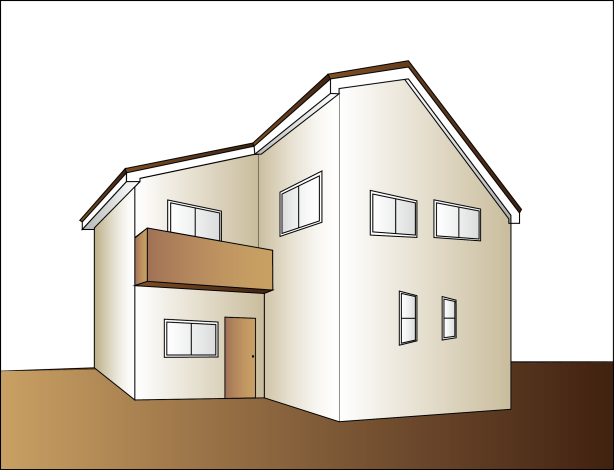 2.床断熱材　　　　　　　（ 撮影場所 ）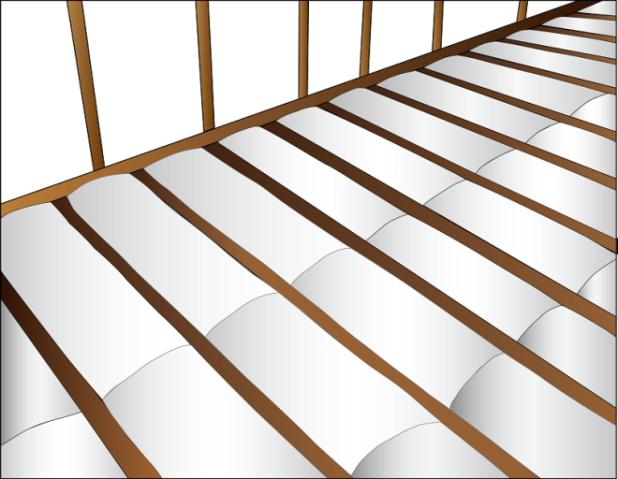 3. 壁断熱材　　　　　　（ 撮影場所 ）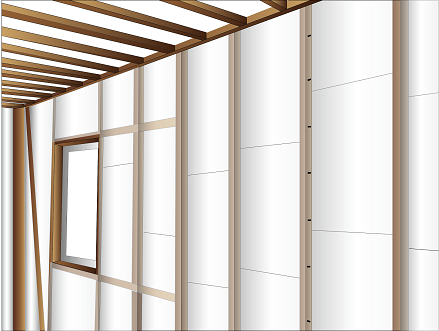 4. 天井（屋根）断熱材　　（ 撮影場所 ）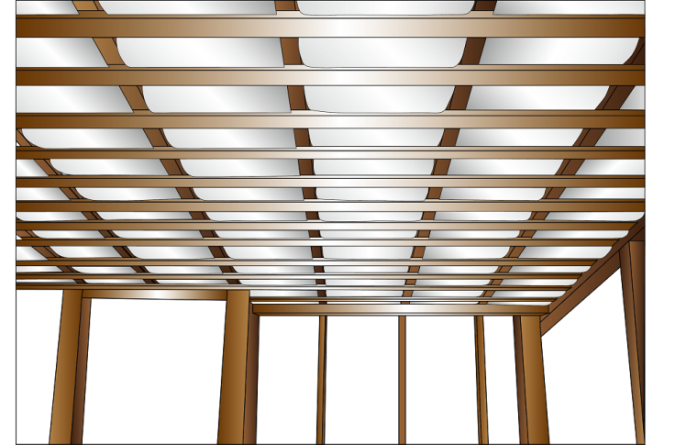 